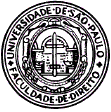 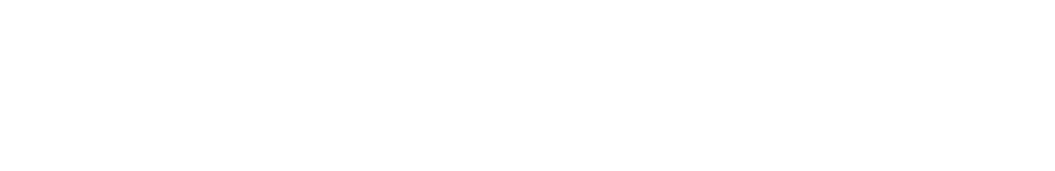 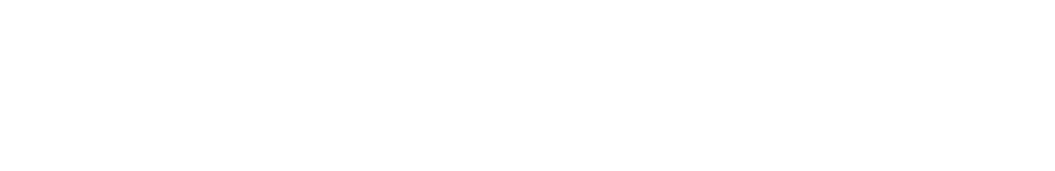 Curso: DIREITO ADMINISTRATIVO IProfessor: Marcos Augusto PerezSEMINÁRIO 6: Organização e Descentralização Administrativa. Órgão Público. Administração Indireta. Autarquias. Autarquias de Regime Especial; Agências Reguladoras e Agências Executivas.NOME DO ALUNO: ........................................................................................... NÚMERO USP: ...............................................................................................TURMA: ................................Leia os textos obrigatórios da semana, além disso tente localizar por meio de pesquisa jurisprudencial a confirmação das respostas às questões abaixo descritas:Há exemplo(s) no direito brasileiro relativo(s) à descentralização administrativa territorial? Quais?As autarquias têm prerrogativa de foro? O que isso significaria, na prática, em uma ação, por exemplo, ajuizada contra a USP?Dê 3 (três) exemplos de entidades de natureza jurídica privada componentes da Administração Federal. Essas entidades de direito privado devem realizar licitação?Há diferença entre a autonomia orçamentária e financeira da Universidade Federal de São Paulo (Unifesp) e a Petrobrás?Há diferenças quanto às prerrogativas e restrições de direito público inerentes aos Correios e à Petrobrás?O consórcio público é uma autarquia? Que tipo de autarquia?